REPORT ON MARATHI BHASHA DIVAS COMMITTEE ACTIVITIES HELD IN 2022-2023Of all the contemporary Indo-Aryan languages, Marathi has some of the oldest literature. In India, it is one of the most widely used languages hence to honour the Marathi language and literature staff and students of the College of Home Science Nirmala Niketan conduct various activities.PARTICIPATION OF STUDENTS IN THE “CHHATRAPATI SHAHU MAHARAJA- ESSAY COMPETITION ON THE TOPIC SAMAJKRANTIKARAK RAJASHRI SHAHU MAHARAJ11 students participated in the essay writing competition organized by Chhatrapati Shahu Maharaj Research, Training and Human Development Institute (SARTHI), Pune on 14th October 2022.LIST OF STUDENTS PARTICIPATINGMARATHI BHASHA SAVRDHAN PANDHARWADA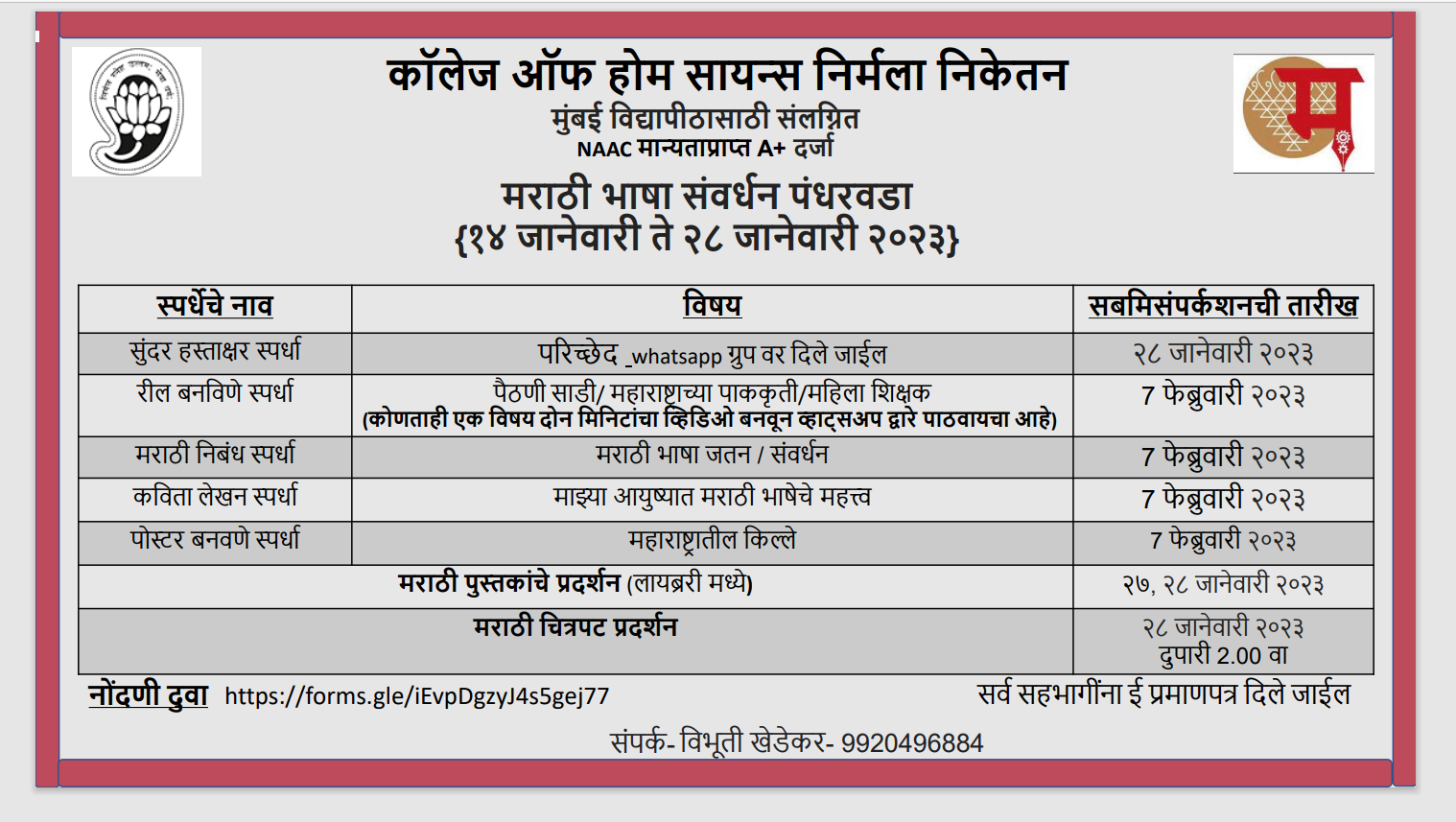 Marathi Bhasha Sanvrdhan Pandharwada” is celebrated from 1 to 15 January every year to preserve the glory of the Marathi language and for the conservation of the Marathi language all over Maharashtra.The College of Home Science Nirmala Niketan organized various events and competitions both in online and offline mode to commemorate and celebrate the Marathi Language. Students from both Maharashtrian and non-Maharashtrian cultures enthusiastically participated in the same.The details of the events and competitions are as follows: -The details of the winners are as follows: -मराठी पुस्तकांचे प्रदर्शन (लायब्ररी मध्ये)EXHIBITION OF MARATHI LITERATURE BOOKS DISPLAYED IN THE LIBRARY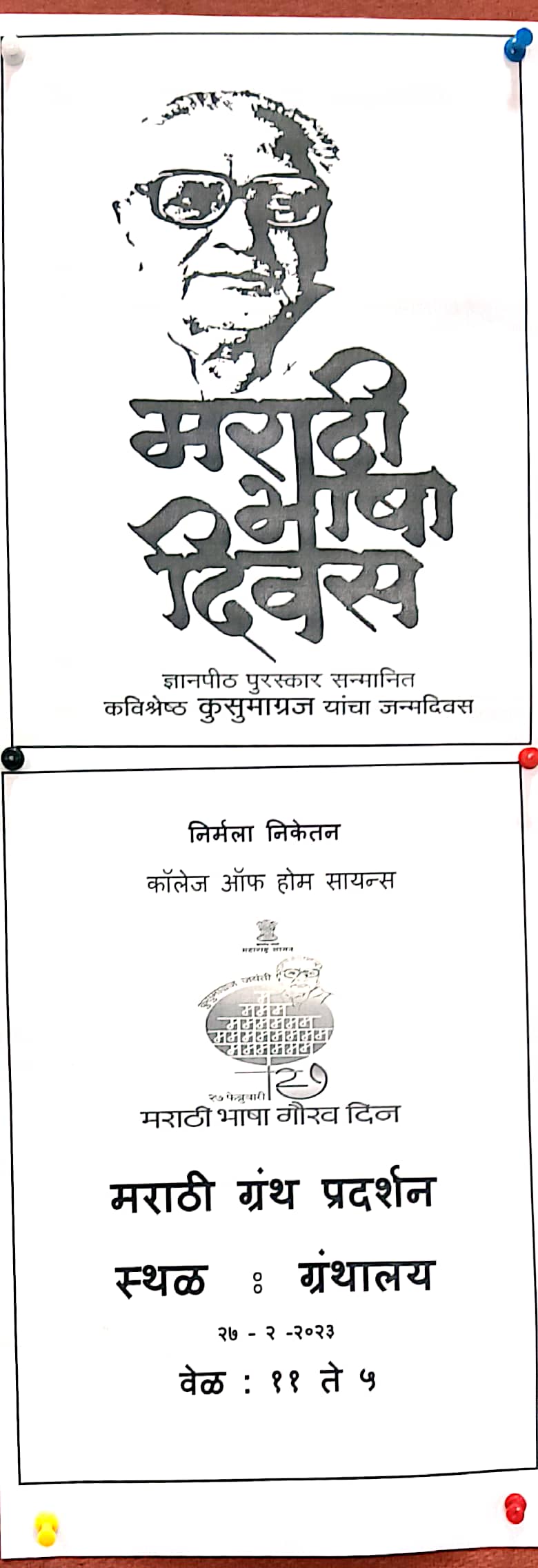 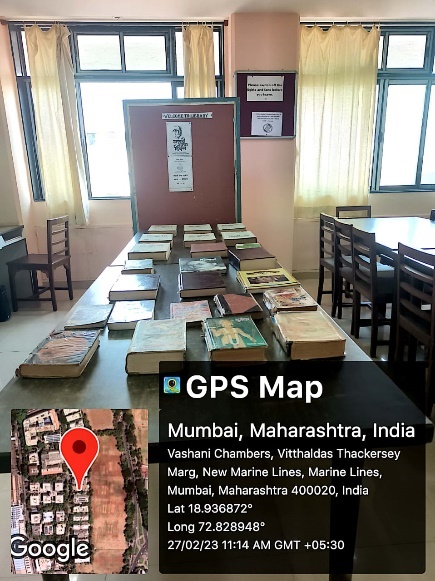 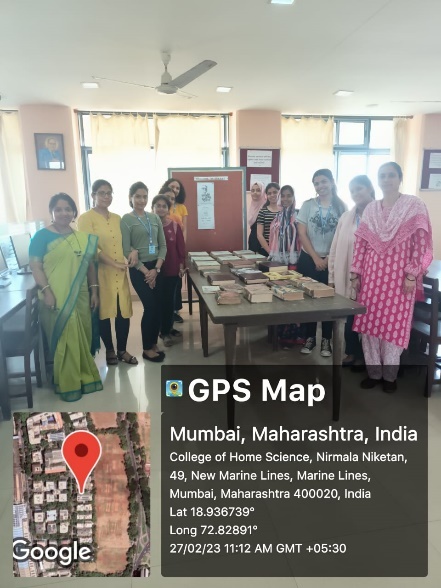 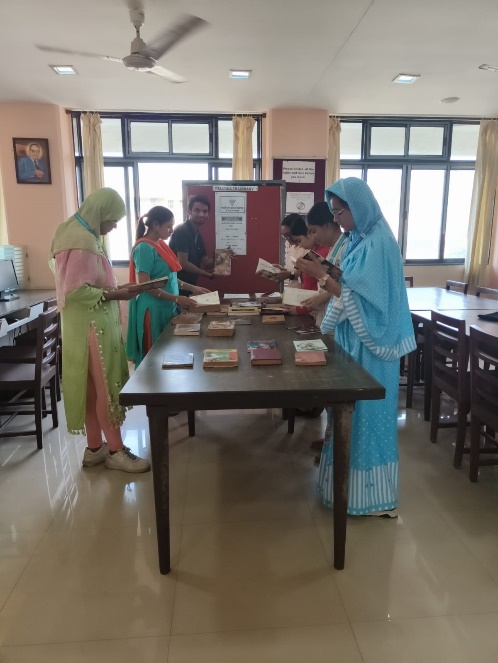 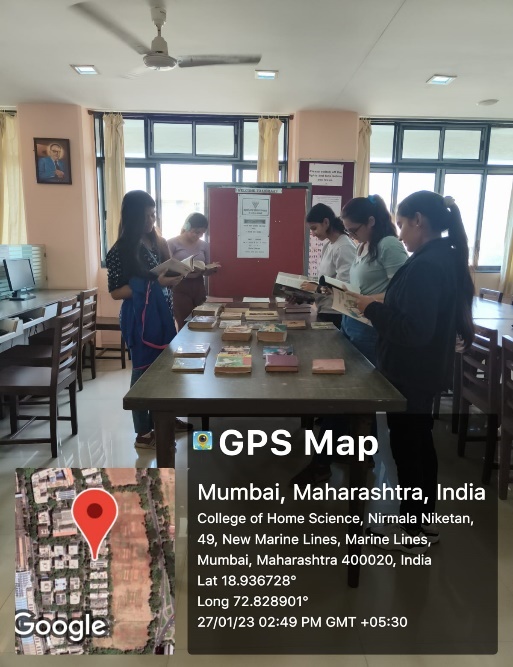 मराठी चित्रपट प्रदर्शन- दहावी फSCREENING OF NATIONALLY AND INTERNATIONALLY APPRECITED AND FOMOUS MOVIE- DAHAVI PHA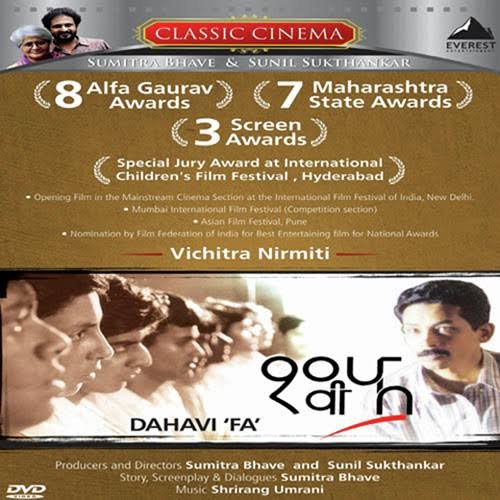 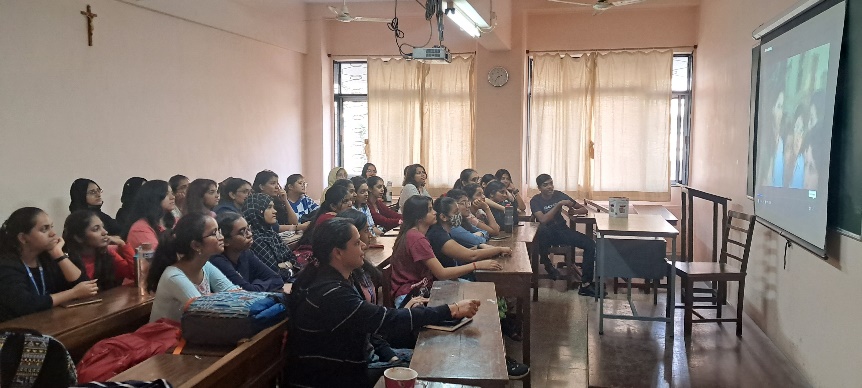 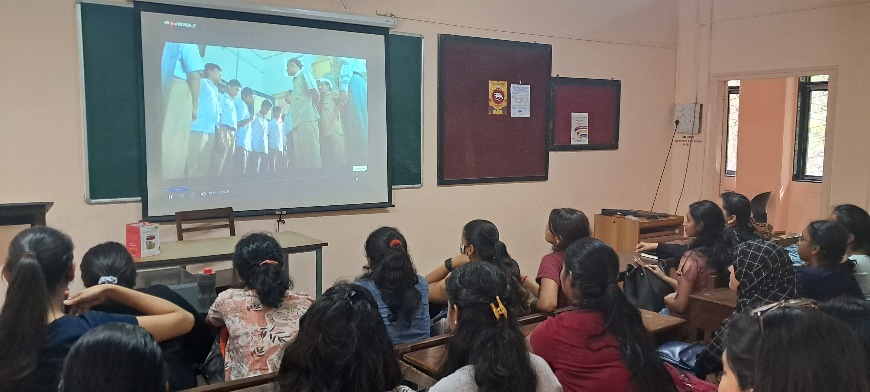 A total of 40 students watched the movie named Dahavai PhaMARATHI BHASHA DIVAS CELEBRATIONOrganized By:  Marathi Bhasha Divas Committee, College of Home Science Nirmala NiketanMarathi Bhasha Divas, or Marathi Language Day, is held on February 27 to commemorate the birthday of renowned Marathi poet Vishnu Vaman Shirwadkar, often known as “Kusumagraj.” Shirwadkar was a celebrated Marathi playwright, novelist, short story writer, poet, and humanist.Every year, February 27 is celebrated as Marathi Language Day in Maharashtra and Goa states in India. It is also known as ‘Marathi Bhasha Din’ and ‘Marathi Bhasha Diwas’ in Hindi and Marathi respectively. The College of Home Science Nirmala Niketan celebrated ‘Marathi Bhasha Divas (Marathi Language Day)’ on Saturday 27th February 2023 from 3.00 pm onwards.This day is celebrated by Marathi-speaking people in the state to honour the rich history and literature associated with it. After Kusumagraj passed away in 1999, the government began commemorating “Marathi Rajbhasha Gaurav Din.”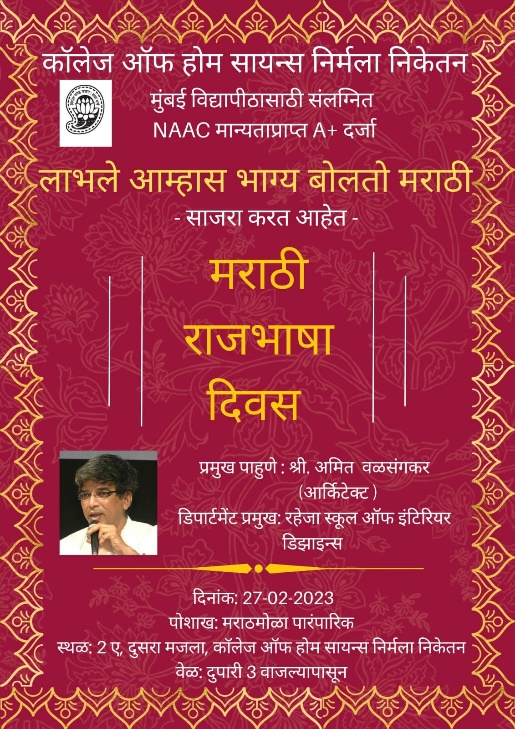 The program commenced with our compere Mrs. Vibhuti Khedekar the host of the program and Convenor of Marathi Bhasha Divas committee, who began by welcoming all the dignitaries, guests, faculty members, and students. The chief guest for the program was Mr. Amit Valsangkar, Head of the Department B.Voc (Interior Design) L.S. Raheja School of Architecture.Dr. Anuradha Bakshi, In-charge Principal delivered the welcome address. Ms. Cheryl Machado, Member of the Nirmala Niketan Institute Management also gave her best wishes to all for the program. 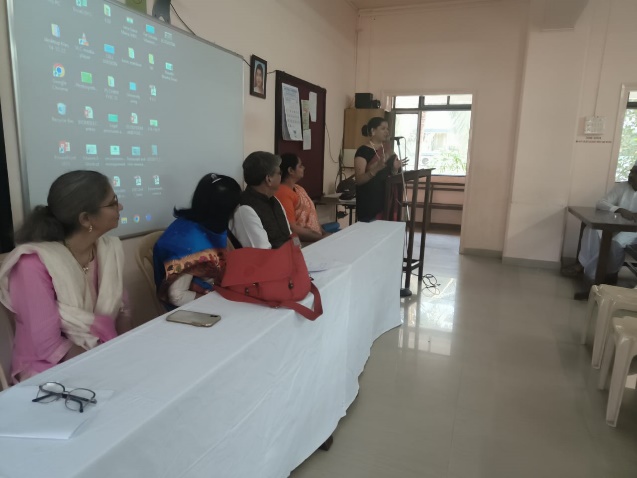 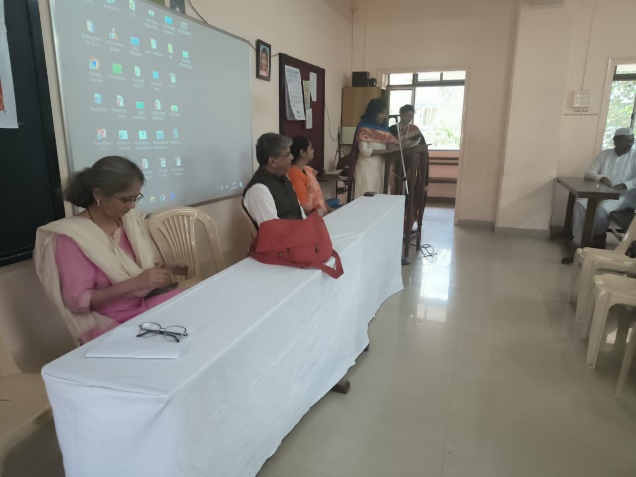 Any program is incomplete without the active participation of our students. Students of F.Y.B.Sc, S.Y.B.Sc, and T.Y.B.Sc (both Maharashtrian and Non-Maharashtrian) enthusiastically performed various songs, and dances. They narrated beautiful poems, and speeches. 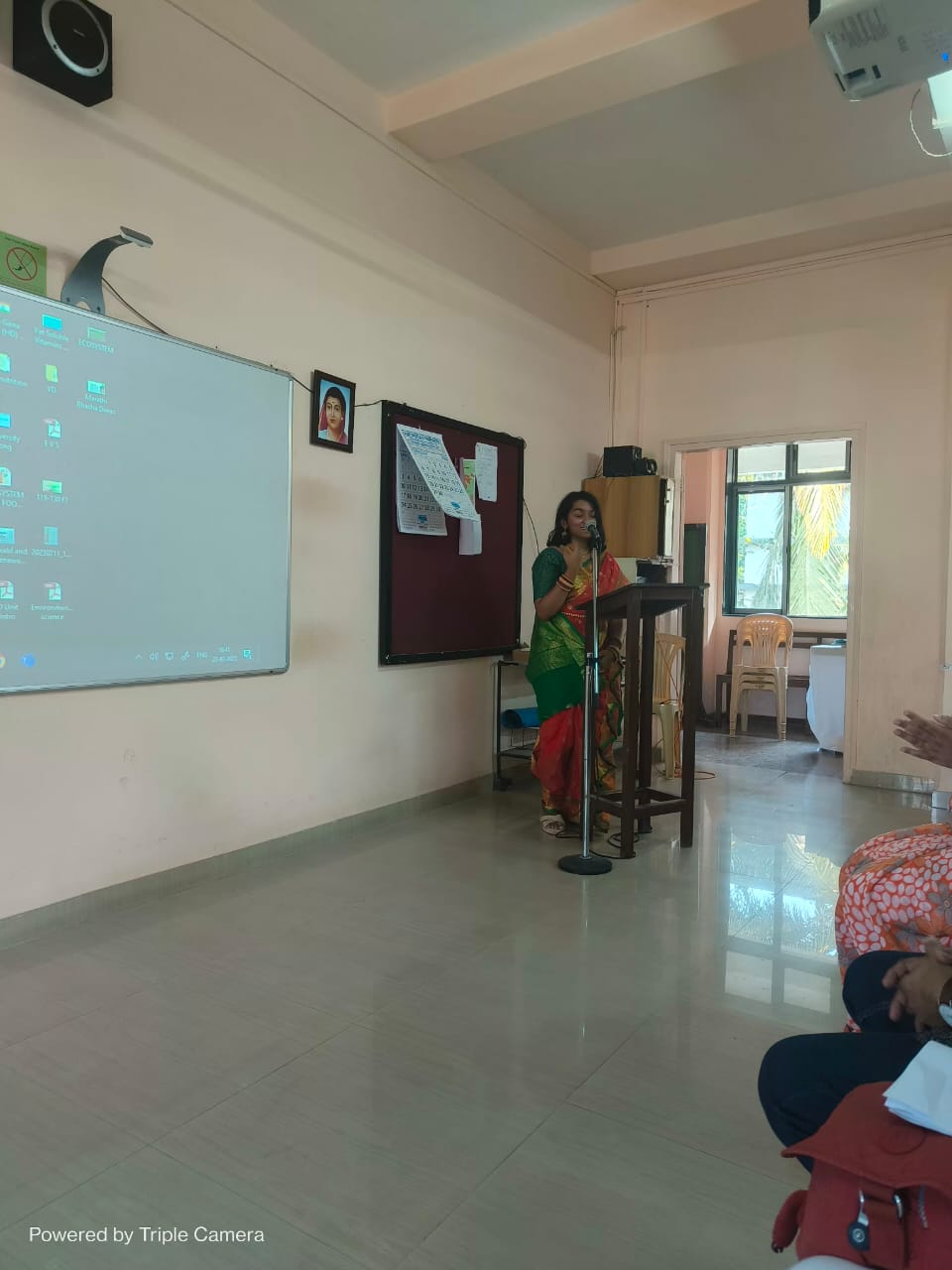 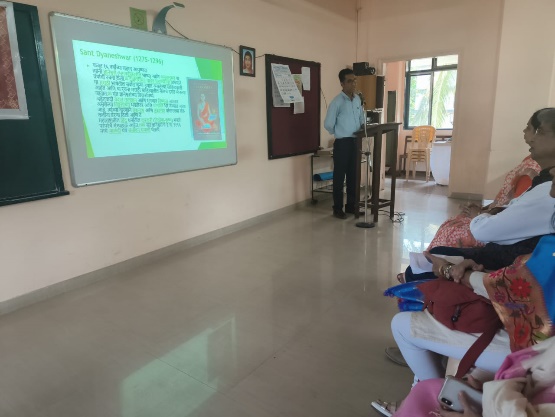 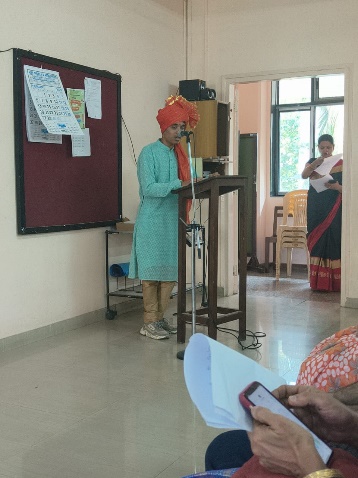 Ms. Shravani Jadhav- FYBSC recited a beautiful prayer, Ms. Apeksha Pawar- T.Y.FND performed a sit-down choreography on a Marathi Song, Ms. Manasi Palande- T.Y.HD danced on a beautiful song “Swamini”, Mr. Atharva Sanas- F.Y.GDVC recited a beautiful poem.Ms. Maitreyee Kulkarni- FYJC recited a poem from a poetry book written by her mother. Ms. Muskaan Sayeed- T.Y.HD narrated her story of how Marathi language has made a positive  impact on her life. Students from the Department of Textile and Fashion performed on a famous folk art- “Powada”Mr. Amol Surt, staff from the Junior College recited the Abhyangas of Sant Tukaram and Sant Dyaneshwar. Mrs. Prajakta Mhaprolkar, librariran beautifully depicted the work of V.D Sawarkar. She mentioned that 26th February 2023 marks the 57th Death Anniversary of Veer Damodar Savarkar, who is widely considered the father of Hindu nationalism.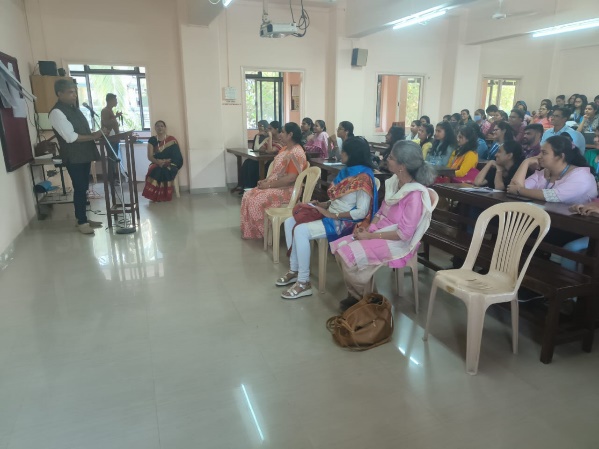 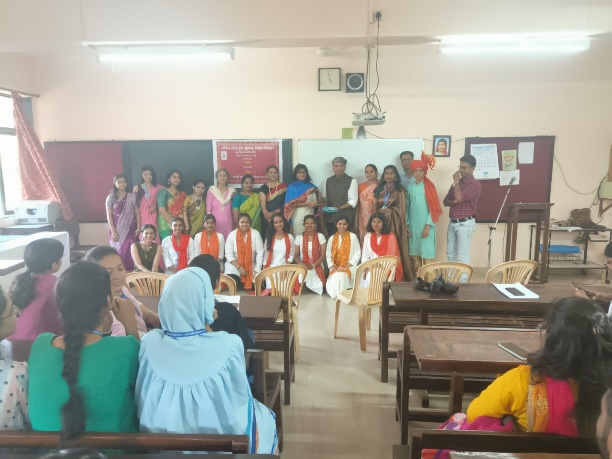 We were honored and delighted to welcome Mr. Amit Valsangkar the chief guest for the program who is versatile and has deep knowledge about the Maharashtrian culture and heritage. He explained how powerful the Marathi language is. He quoted many examples of the renowned literature of great personalities right from Chhatrapati Shivaji Maharaj, to Sant Tukaram and Sant Dyaneshwar to Swatantra veer Swatantra veer and many more. He also recited a few lines written by Kavi Kusumagraj. Mr. Amit being an Architect by profession spoke profoundly about the forts of Maharashtra and its history and importance.Overall it was a wonderful program where the commemoration of the Marathi Raj Bahsha Divas happened in the true sense of the term. The Program concluded with a vote of thanks from Mrs. Vibhuti Khedekar.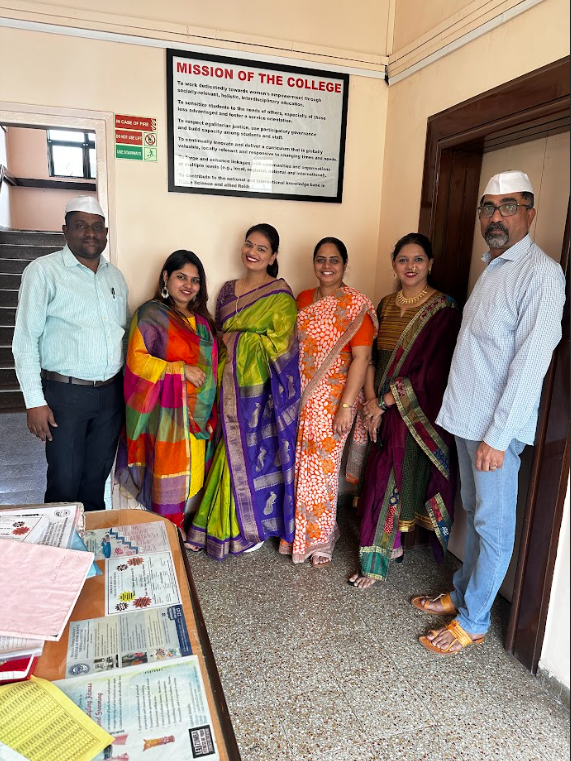 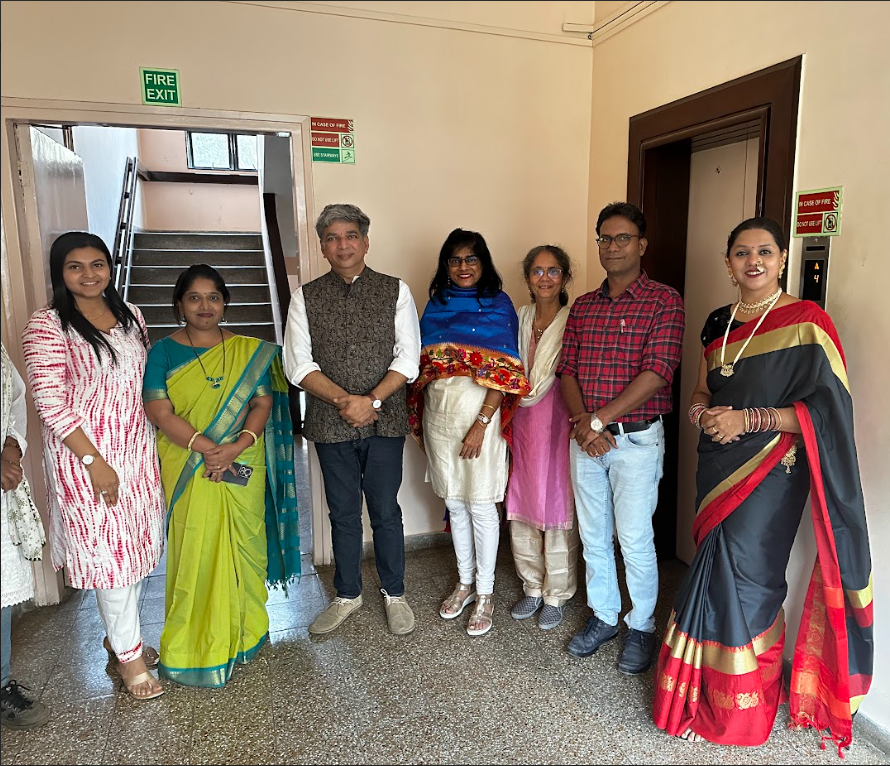 The staff and students enthusiastically dressed up in traditional Maharashtrian attire to commemorate and actively participated in the program. The guests and the dignitaries relished the special Maharashtrian refreshments.  75 students and 15 staff attended the program. Mrs. Vibhuti Khedekar ConvenorMarathi Bhasha Divas Committee2022-2023SR NONAMECLASS1Sanika Uday PatilTYBSC 2Shivani Salikram GuptaFYBSC3Aamina Irfan GlasswalaFYBSC4Vaishnavi Yashwant KanekarFYBSC5Ayushi BadelaFYBSC6Sanskuti Chandrakant OmbaleFYBSC7Shravani Mahendra JadhavFYBSC8Aakansha EgaFYBSC9Nupur Chandrashekar ChavanFYBSC10Swizel Dilip BagajiFYBSC11Aditi Anant AdsulFYBSCस्पर्धेचे नावविषयसबमिसंपर्कशनची तारीखएकूण विद्यार्थ्यांनी सहभाग घेतलासुंदर हस्ताक्षर स्पर्धापरिच्छेद  whatsapp ग्रुप वर दिले जाईल२८ जानेवारी २०२३13रील बनविणे स्पर्धापैठणी साडी/ महाराष्ट्राच्या पाककृती/महिला शिक्षक(कोणताही एक विषय दोन मिनिटांचा व्हिडिओ बनवून व्हाट्सअप द्वारे पाठवायचा आहे)7 फेब्रुवारी २०२३02मराठी निबंध स्पर्धामराठी भाषा जतन / संवर्धन7 फेब्रुवारी २०२३01कविता लेखन स्पर्धामाझ्या आयुष्यात मराठी भाषेचे महत्त्व7 फेब्रुवारी २०२३00पोस्टर बनवणे स्पर्धामहाराष्ट्रातील किल्ले7 फेब्रुवारी २०२३01मराठी पुस्तकांचे प्रदर्शन (लायब्ररी मध्ये)२७, २८ जानेवारी २०२३--मराठी चित्रपट प्रदर्शन२८ जानेवारी २०२३दुपारी 2.00 वा30Winners of Hand Writing Competitionसुंदर हस्ताक्षर स्पर्धाWinners of Hand Writing Competitionसुंदर हस्ताक्षर स्पर्धाWinners of Hand Writing Competitionसुंदर हस्ताक्षर स्पर्धाWinners of Hand Writing Competitionसुंदर हस्ताक्षर स्पर्धाSR NONAME OF THE STUDENTCLASS OF THE STUDENTDETAILS OF THE PRIZE WON1Ms. Vaishnavi KanekarF.Y.BScFirst Prize2Ms. Nafisa SoniS.Y.BScSecond Prize3Ms. Kirti Pevekar S.Y.BScSecond Prize4Ms. Khushi NimaniS.Y.BScThird Prize5Ms. Tanvi Chavan S.Y.BScThird Prize6Ms. Sonali ModakS.Y.BScConsolation Winner of Reel Making Competitionरील बनविणे स्पर्धाWinner of Reel Making Competitionरील बनविणे स्पर्धाWinner of Reel Making Competitionरील बनविणे स्पर्धाWinner of Reel Making Competitionरील बनविणे स्पर्धाMs. Sakshi ZinjadS.Y.BScFirst PrizeWinner of Essay Writing Competitionमराठी निबंध स्पर्धाWinner of Essay Writing Competitionमराठी निबंध स्पर्धाWinner of Essay Writing Competitionमराठी निबंध स्पर्धाWinner of Essay Writing Competitionमराठी निबंध स्पर्धाMs. Mansi PalandeT.Y.BSc Human DevelopmentFirst PrizeWinner of Poster Making Competitionपोस्टर बनवणे स्पर्धाWinner of Poster Making Competitionपोस्टर बनवणे स्पर्धाWinner of Poster Making Competitionपोस्टर बनवणे स्पर्धाWinner of Poster Making Competitionपोस्टर बनवणे स्पर्धाMr. Atharva SanasF.Y.GDVC First PrizeWinners of Hand Writing Competitionसुंदर हस्ताक्षर स्पर्धाWinners of Hand Writing Competitionसुंदर हस्ताक्षर स्पर्धाWinners of Hand Writing Competitionसुंदर हस्ताक्षर स्पर्धाWinners of Hand Writing Competitionसुंदर हस्ताक्षर स्पर्धाFirst PrizeFirst PrizeFirst PrizeFirst Prize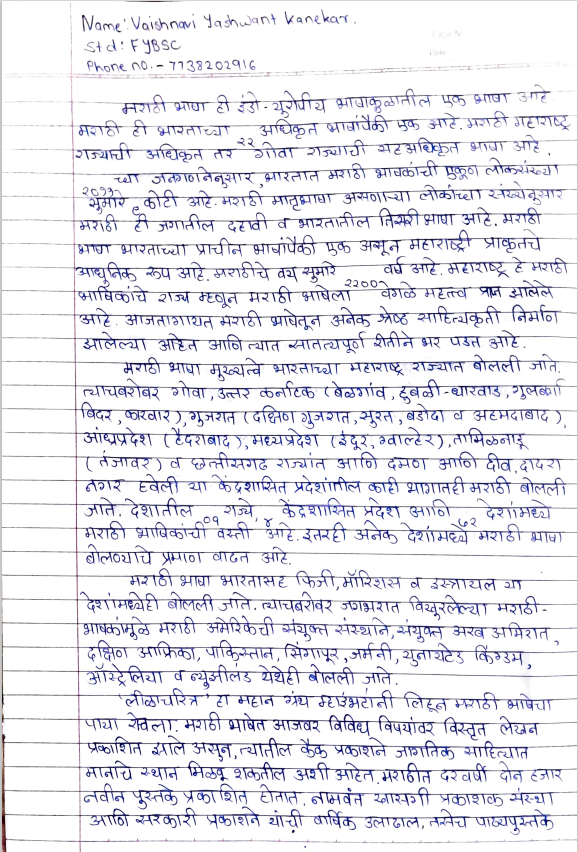 Ms. Vaishnavi Kanekar- F.Y.BScMs. Vaishnavi Kanekar- F.Y.BScMs. Vaishnavi Kanekar- F.Y.BScMs. Vaishnavi Kanekar- F.Y.BScSecond PrizeSecond PrizeSecond PrizeSecond Prize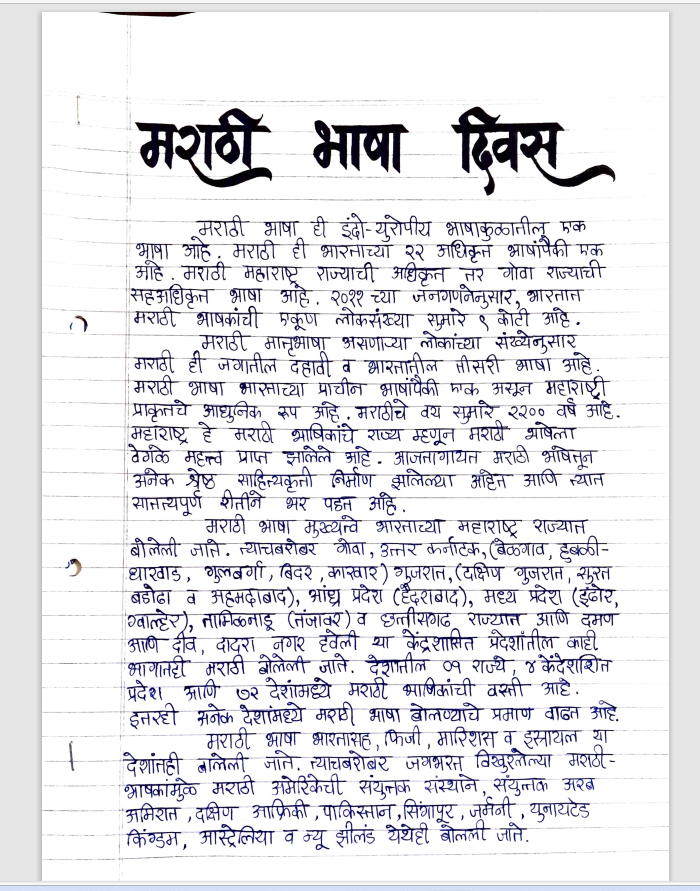 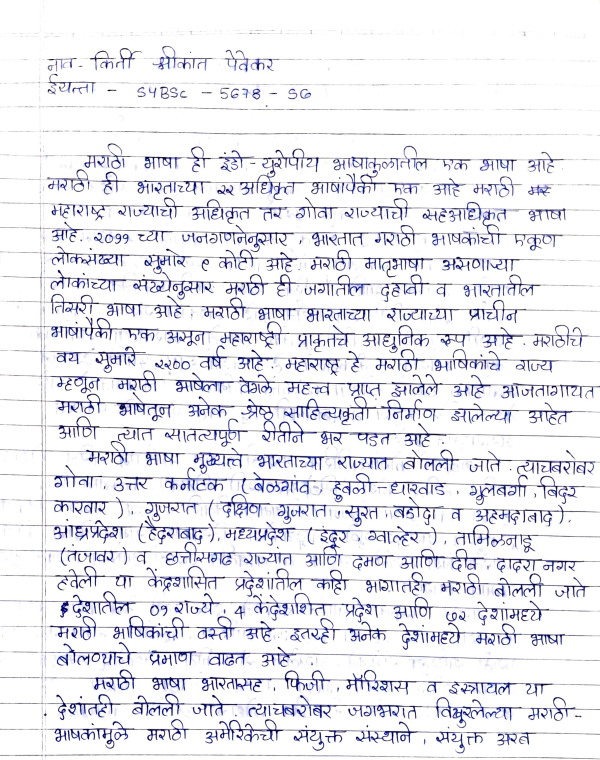 Ms. Nafisa Soni- S.Y.BScMs. Nafisa Soni- S.Y.BScMs. Kirti Pevekar S.Y.BScMs. Kirti Pevekar S.Y.BScThird PrizeThird PrizeThird PrizeThird Prize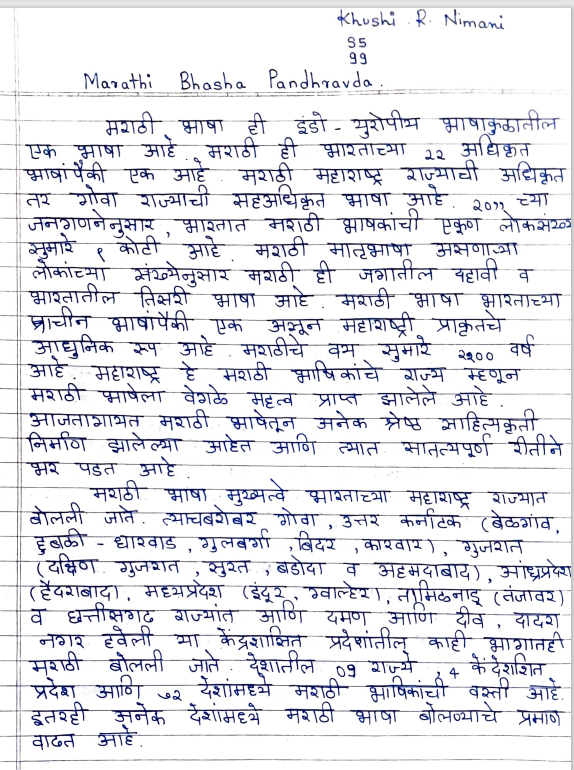 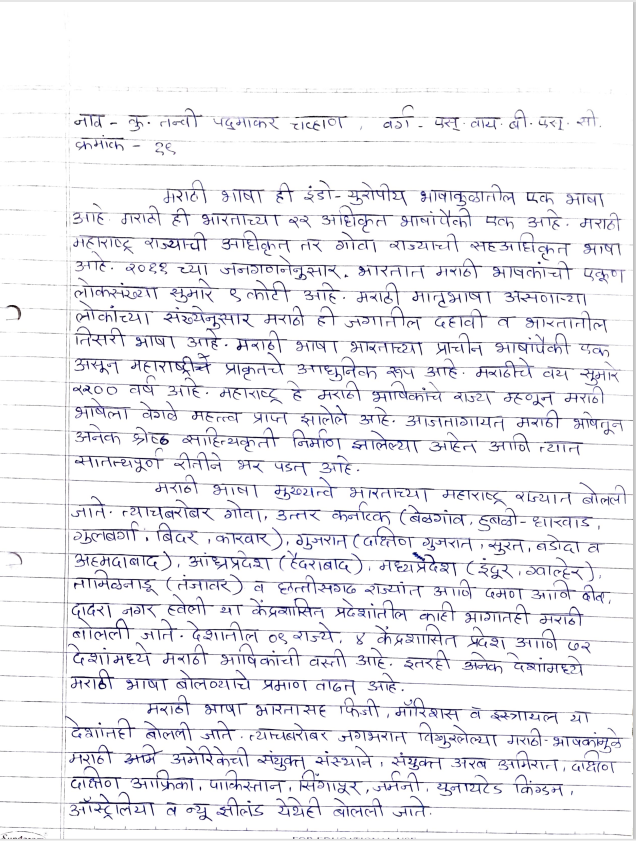 Ms. Khushi Nimani- S.Y.BScMs. Khushi Nimani- S.Y.BScMs. Tanvi Chavan- S.Y.BScMs. Tanvi Chavan- S.Y.BScConsolation PrizeConsolation PrizeConsolation PrizeConsolation Prize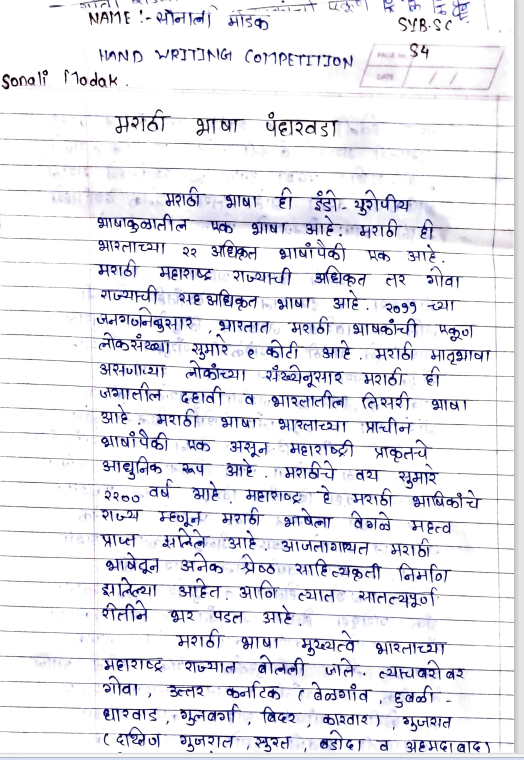 Ms. Sonali Modak- S.Y.BSc Ms. Sonali Modak- S.Y.BSc Ms. Sonali Modak- S.Y.BSc Ms. Sonali Modak- S.Y.BSc Winner of Reel Making Competitionरील बनविणे स्पर्धाWinner of Reel Making Competitionरील बनविणे स्पर्धाWinner of Reel Making Competitionरील बनविणे स्पर्धाWinner of Reel Making Competitionरील बनविणे स्पर्धा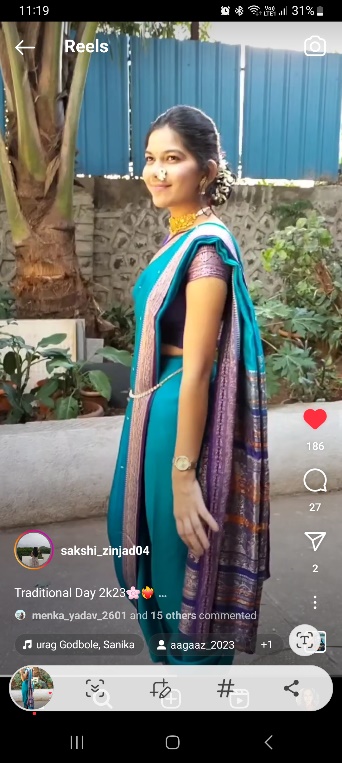 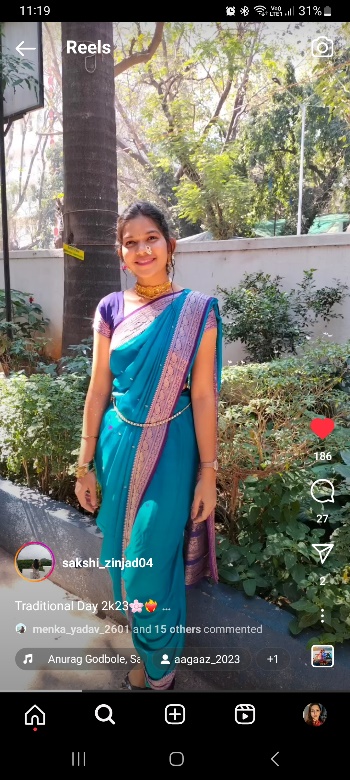 Ms. Sakshi Zinjad- S.Y.BScMs. Sakshi Zinjad- S.Y.BScMs. Sakshi Zinjad- S.Y.BScMs. Sakshi Zinjad- S.Y.BScWinner of Essay Writing Competitionमराठी निबंध स्पर्धाWinner of Essay Writing Competitionमराठी निबंध स्पर्धाWinner of Essay Writing Competitionमराठी निबंध स्पर्धाWinner of Essay Writing Competitionमराठी निबंध स्पर्धा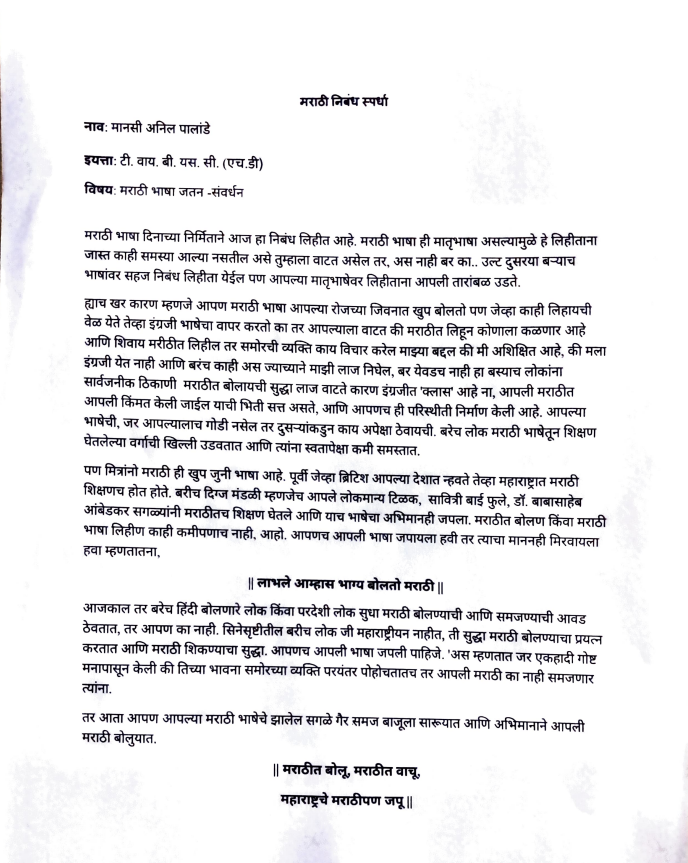 Ms. Mansi Palande- T.Y.BSc Human DevelopmentMs. Mansi Palande- T.Y.BSc Human DevelopmentMs. Mansi Palande- T.Y.BSc Human DevelopmentMs. Mansi Palande- T.Y.BSc Human DevelopmentWinner of Poster Making Competitionपोस्टर बनवणे स्पर्धाWinner of Poster Making Competitionपोस्टर बनवणे स्पर्धाWinner of Poster Making Competitionपोस्टर बनवणे स्पर्धाWinner of Poster Making Competitionपोस्टर बनवणे स्पर्धा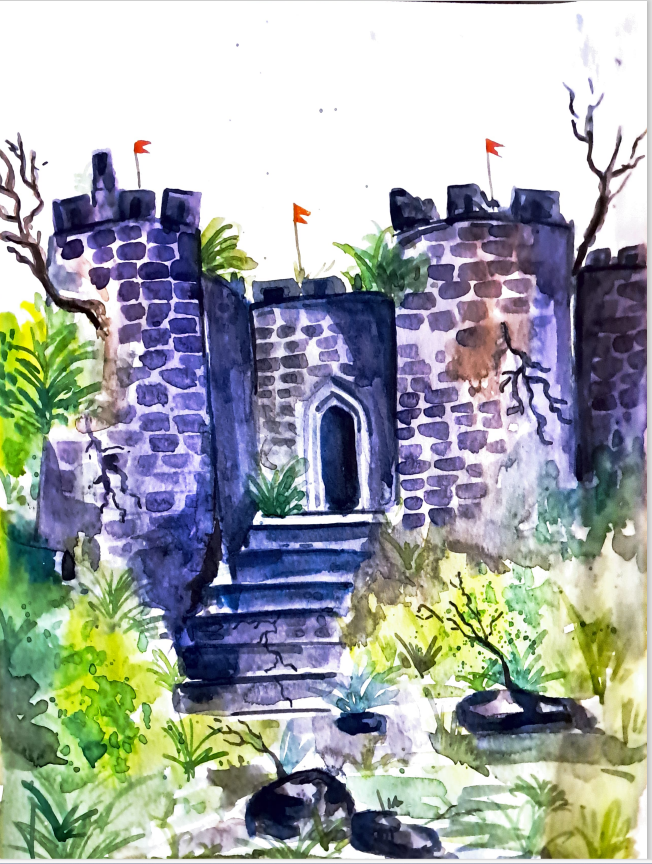 Mr. Atharva Sanas- F.Y.GDVCMr. Atharva Sanas- F.Y.GDVCMr. Atharva Sanas- F.Y.GDVCMr. Atharva Sanas- F.Y.GDVC